План работы профсоюзной организации на 2017- 2018 учебный год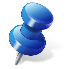 СЕНТЯБРЬ1. Оформление профсоюзного уголка.2. Проверка трудовых книжек, трудовых договоров.3. Составление плана работы на 2017 – 2018  учебный год.4. Проведение сверки учёта членов Профсоюза.5. Составление перечня юбилейных, праздничных и знаменательных дат для членов Профсоюза.6.Подготовка мероприятия, посвященного «Дню дошкольного работника».ОКТЯБРЬ1. Подготовка и проведение Дня пожилого человека (чествование ветеранов педагогического труда).2. Проверка инструкций по охране труда и технике безопасности, наличие подписей работающих.НОЯБРЬ1. Провести заседание профкома «О результатах проверки ведения личных дел и трудовых книжек работающих».2. Проверить правильность оформления финансовых документов (смет, отчетов, актов).3. Проанализировать результативность проводимой работы по мотивации профсоюзного членства.ДЕКАБРЬ1. Отчёт о выполнении коллективного договора (любые пункты).2. Подготовка новогоднего праздника для работников образовательного учреждения.3. Согласовать график отпусков работников.ЯНВАРЬ1. Провести профсоюзное собрание «О работе профкома и администрации по соблюдению Трудового кодекса РФ».2. Проверить выполнение принятых решений на профсоюзных собраниях и заседаниях профкома.3. На заседании комиссии по социальной защите профкома рассмотреть вопрос «О совместной работе профсоюзного комитета и администрации по реализации ст. 55 Закона РФ «Об образовании».4. Отчет выполнения «Соглашения по охране труда» за 2 полугодие 2018года.ФЕВРАЛЬ1. Подготовить совместно с администрацией отчёт о ходе выполнения соглашения по охране труда и технике безопасности.2. Начать подготовку к мероприятиям, посвященным Международному женскому Дню 8 Марта. МАРТ1. Поздравить ветеранов педагогического труда с 8 Марта.2. Рассмотреть вопрос о ходе выполнения локального акта «О надбавках и доплатах компенсационного и стимулирующего характера».АПРЕЛЬ¶1. Проверить и обследовать техническое состояние здания, оборудования на соответствие нормам и правилам охраны труда.2. Провести профсоюзное собрание «Об организации работы по охране труда и технической безопасности».3. Об участии сотрудников в субботниках и благоустройстве территории ДОУ.МАЙ1. Совместно с администрацией рассмотреть отчёт о выполнении коллективного договора (любые пункты).2. Ознакомление работников с нормативными документами по правовым вопросам. ИЮНЬ1. Планирование профсоюзных собраний на следующий учебный год.2. Проверить состояние охраны труда и техники безопасности в ДОУ.3. Осуществлять контроль за своевременной выплатой отпускных работникам образовательного учреждения.4. Проверить правильность оформления профсоюзных билетов, учётных карточек, отметок об уплате профсоюзных взносов.5. Отчет о выполнении соглашения по охране труда с администрацией.ИЮЛЬ¶1. Отчет выполнения «Соглашения по охране труда» за 2 полугодие 2017 года.АВГУСТ1. Согласовать с администрацией: - тарификацию; - штатное расписание;2. Привести в порядок делопроизводство в профсоюзной организации.